Óravázlat a Patthelyzet című írás feldolgozásáhozTéma: Nacsinák Gergely András: Patthelyzet című olvasmány feldolgozása (4-5. oldal)Tanító: Szegezdi MariannaTantárgy: magyar irodalomOsztály: 5. o.Bevezetés Szervezési feladatok: a szükséges eszközök előkészítése (Szitakötő 44, csomagolópapír, ragasztó, feladatlapok)Csoportalakítás (6 x 4 fős csoportok) Ráhangolódás A köszönés, jelentés után a tanulók állva maradnak. A tanár dobja a labdát, mindenki elmondja a saját keresztnevét, majd azzal a kezdőbetűvel egy állatnevet is. Ha stimmel az egyre bővülő sor, akkor helyet foglalhatnak. (Gábor - galamb, Péter – pillangó….)Mi jut eszedbe? című játék A csoportok kijelölnek maguk közül egy írnokot, ragasztófelelőst, szónokot,  egy csend- és rendfelelőst. Kapnak egy-egy nagy csomagolópapírt és egy borítékot, amiben egy cirkuszi sátor képét találják meg szétvágva. Feladat: Kirakni a képet, felragasztani a lapra (közben szép, esztétikus munkára törekedni). Megbeszélés: az adott képről mi jut az eszükbe. Grafitceruzával az írnokok a szavakat oda is írják a képekhez. Minden jó megoldás egy pontot ér! kép: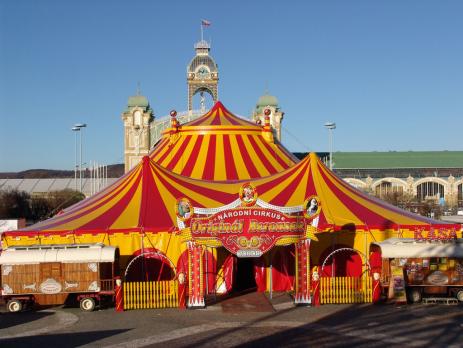 Fő részMemóriagyakorlat képekkelA táblára jól látható módon 10 db képet rak fel a tanár sorban egymás mellé. Megbeszéljük, hogy mit látnak a képeken. Ezt követően egyesével szedjük le őket hátulról, és minden körben elmondjuk a képek neveit. Ezt addig csináljuk, míg nem marad a táblán kép, így emlékezetből kell visszamondaniuk. ( Ezt a játékot interaktív táblán vagy kivetítőn is meg lehet csinálni, animált diák segítségével.) A végén minden csapat leírja a csomagolópapír aljára a helyes sort. A jó megoldások, megfelelő sorrendben pontokat érnek. Képek: 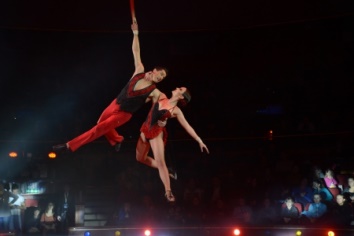 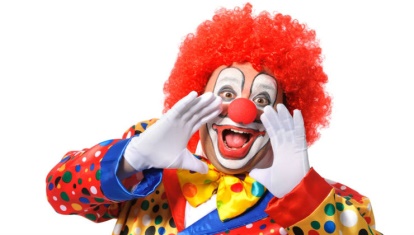 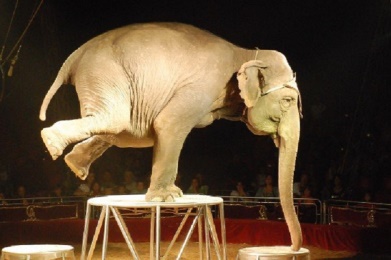 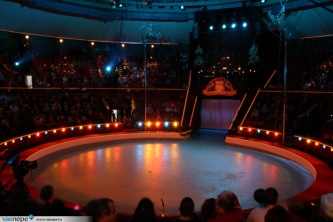 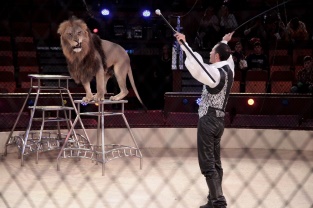 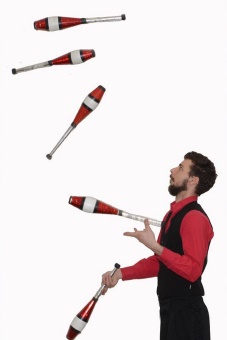 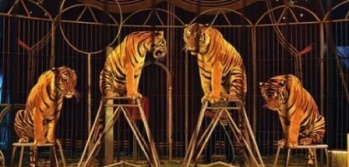 (artista, bohóc, elefánt, porond, idomár, zsonglőr, tigris)Az olvasmány feldolgozásaA Patthelyzet című olvasmány feldolgozása közösen. Olvasás, a szöveg és az ismeretlen szavak megbeszélése. Egyéni vélemények, élmények meghallgatása a témával kapcsolatban. Feladatlapok kitöltése és ellenőrzése Az olvasmányhoz készített feladatlapokat oldják meg a tanulók. Minden csoport a saját ütemében dolgozik. A kiosztott borítékokban találhatóak a feladatlapok, amelyeket ha megoldottak, sorban felragasztanak a csomagolópapírra. Minden feladatra pontokat szerezhetnek, a legtöbb pontot összegyűjtő csapat órai munka jegyet kap. Szókereső 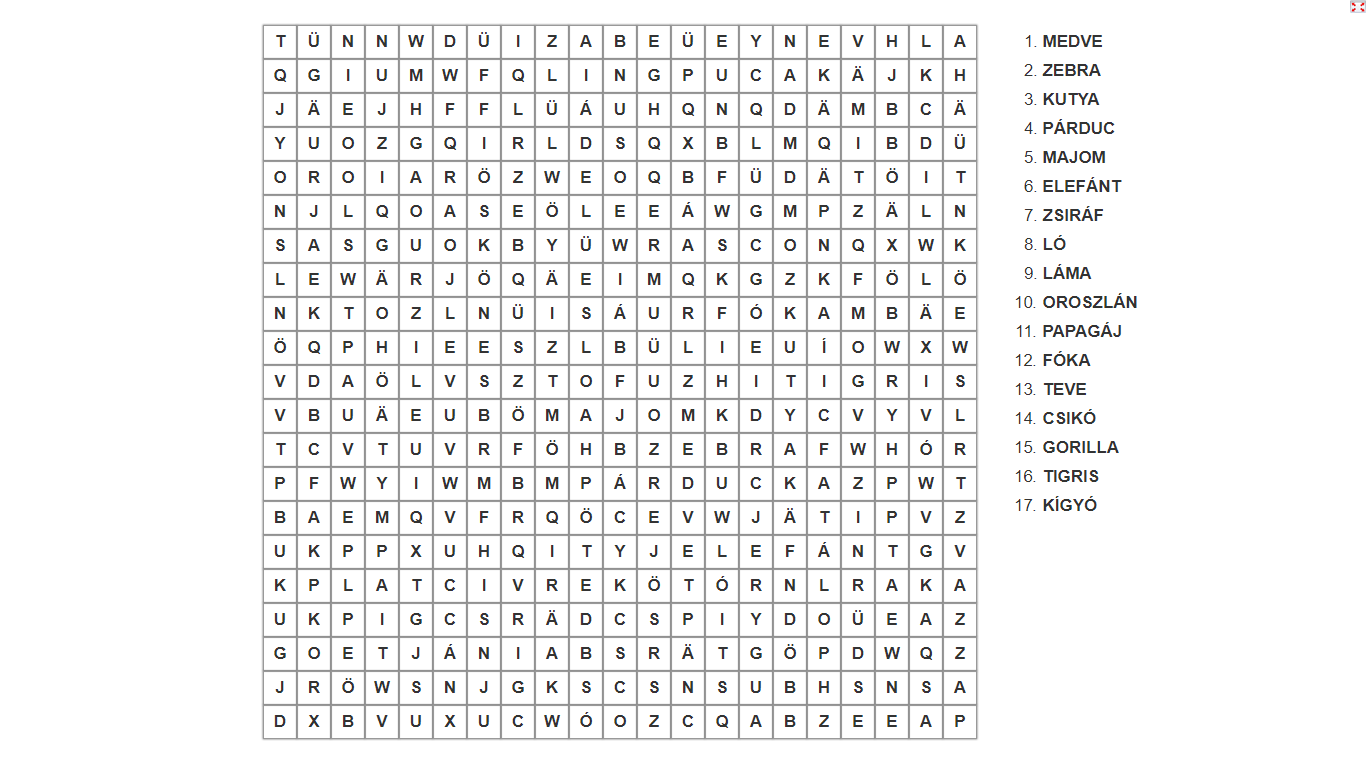 Igaz-hamis A cirkusz bezárt, mert az állatok nem voltak hajlandóak szerepelni.  ___A cirkusz igazgatója Roccolini volt. ___Az oroszlán neve Szimba volt. ___Az igazgató be akarta szüntetni az állatkínzást. ___A beszélgetés az előadás után történt egy hideg decemberi éjszakán. ___Az előadásra minden jegy elkelt. ___Az állatokat csak a bohóc tudta tolmácsolni. ___A bohóc neve Jampi volt. ___Fogalompárosító Megoldás: nógat                               gyorsabb tevékenységre, haladásra biztatkonok                              makacscsődbe megy                   sikertelenség, fizetés nélküli állapotpublikum                         közönség, hallgatóságmoraj                               összefolyó, tompa hanghepciás                            kötekedőfrakk                                hosszú férfikabátkódorgott                         céltalanul jártKeresztrejtvény Hogy hívjuk azokat az előadókat, akik a levegőben valamilyen eszköz segítségével bemutatóznak? (ARTISTÁK)Mi a neve az olvasmányban a cirkusz igazgatójának? (ROCCOLINI)Ki az, aki szeret labdázni? (FÓKA)Milyen sast említenek meg a majmok? (MAJOMEVŐ)Kit tanított meg a cirkuszigazgató biciklizni? (PAPAGÁJT)Kiket akart az igazgató elküldeni a mese elején? (ÁLLATOKAT)Hogy hívják azt a helyet, ahol a szereplők dolgoznak? (CIRKUSZ) Megfejtés: TRAMPLI  a bohóc 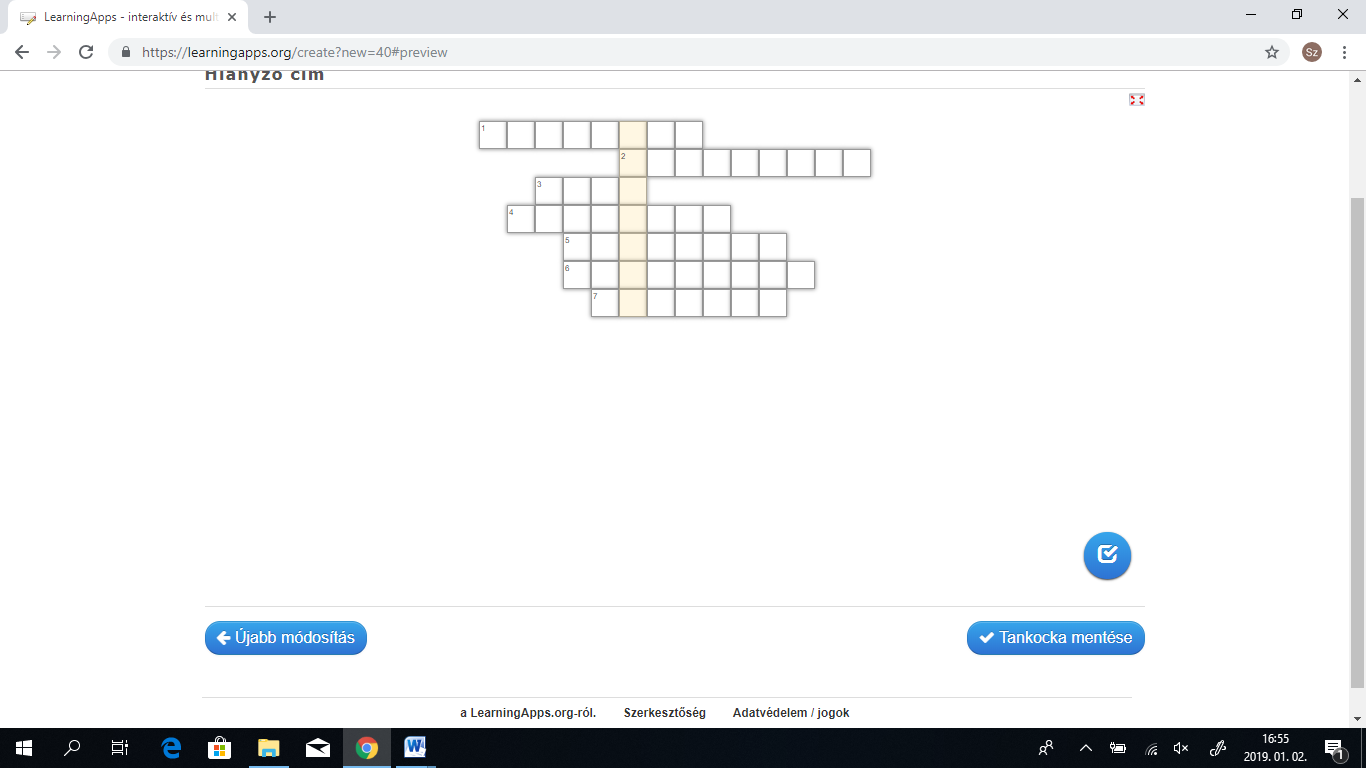 Befejező részHázi feladatFogalmazás írása. Cím: Az én cirkuszomÉrtékelés Kiállítás az elkészített munkákból, közös értékelés. HIHIHHIHnógatösszefolyó, tompa hangkonokcéltalanul járcsődbe megysikertelenség, fizetés nélküli állapotpublikumközönség, hallgatóság moraj gyorsabb tevékenységre, haladásra biztathepciásmakacsfrakkhosszú férfikabát kódorgottkötekedő